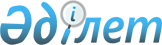 Об утверждении натуральных норм оснащения аварийно-спасательными инструментами, оборудованием, снаряжением и обмундированием Национальной гвардии Республики КазахстанПриказ Министра внутренних дел Республики Казахстан от 26 апреля 2019 года № 350. Зарегистрирован в Министерстве юстиции Республики Казахстан 3 мая 2019 года № 18620
      В соответствии с пунктом 2 статьи 69 Бюджетного Кодекса Республики Казахстан от 4 декабря 2008 года ПРИКАЗЫВАЮ:
      1. Утвердить прилагаемые натуральные нормы оснащения аварийно-спасательными инструментами, оборудованием, снаряжением и обмундированием Национальной гвардии Республики Казахстан.
      2. Главному командованию Национальной гвардии Республики Казахстан (Жаксылыков Р.Ф.) в установленном законодательством Республики Казахстан порядке обеспечить:
      1) государственную регистрацию настоящего приказа в Министерстве юстиции Республики Казахстан;
      2) в течение десяти календарных дней со дня государственной регистрации настоящего приказа направление на казахском и русском языках в Республиканское государственное предприятие на праве хозяйственного ведения "Республиканский центр правовой информации" для официального опубликования и включения в Эталонный контрольный банк нормативных правовых актов Республики Казахстан;
      3) размещение настоящего приказа на интернет-ресурсе Министерства внутренних дел Республики Казахстан;
      4) в течение десяти рабочих дней после государственной регистрации настоящего приказа в Министерстве юстиции Республики Казахстан представление в Юридический департамент Министерства внутренних дел Республики Казахстан сведений об исполнении мероприятий, предусмотренных подпунктами 1), 2) и 3) настоящего пункта.
      3. Контроль за исполнением настоящего приказа возложить на Главнокомандующего Национальной гвардией Республики Казахстан генерал-лейтенанта Жаксылыкова Р.Ф.
      4. Настоящий приказ вводится в действие по истечении десяти календарных дней после дня его первого официального опубликования. 
      СОГЛАСОВАН
Министерство финансов
Республики Казахстан
"___" ____________ 2019 года Натуральные нормы оснащения аварийно-спасательными инструментами, оборудованием, снаряжением и обмундированием Национальной гвардии Республики Казахстан
					© 2012. РГП на ПХВ «Институт законодательства и правовой информации Республики Казахстан» Министерства юстиции Республики Казахстан
				
      Министр внутренних дел
Республики Казахстан
генерал-майор полиции 

Е. Тургумбаев
Утверждены
приказом Министра внутренних дел
Республики Казахстан
от 26 апреля 2019 года № 350
№
Наименование натуральной нормы
Единица измерения
Норма в количественном выражении
Срок эксплуатации (год)
Область применения
Область распространения
Глава 1. Аварийно-спасательные инструменты
Глава 1. Аварийно-спасательные инструменты
Глава 1. Аварийно-спасательные инструменты
Глава 1. Аварийно-спасательные инструменты
Глава 1. Аварийно-спасательные инструменты
Глава 1. Аварийно-спасательные инструменты
Глава 1. Аварийно-спасательные инструменты
1.
Электроперфоратор
штук
1
10
Для пробивки отверстий (проемов) в железобетонных, бетонных конструкций
На одно спасательное отделение воинские части гражданской обороны (далее -ВЧГО)
2.
Индивидуальное средство пожаротушения "носимое"
штук
1
3
Для защиты военнослужащего от огня
На одного военнослужащего войсковой оперативный резерв (далее - ВОРез)
3.
Электроотбойник
штук
1
10
Для разрыхления и раскалывания железобетонных, бетонных конструкциях
На одно спасательное отделение ВЧГО
4.
Углошлифовальная машинка
штук
1
10
Для резки, зачистки железобетонных, бетонных, металлических конструкций
На одно спасательное отделение ВЧГО
5.
Насос гидравлический высокого давления для гидравлического инструмента
штук
1
7
Для подачи гидравлической жидкости в гидравлический спасательный инструмент
На одно спасательное отделение ВЧГО
6.
Катушка с гидравлическим шлангом
комплект
1
7
Для соединения гидравлического спасательного инструмента с гидравлическим насосом
На одно спасательное отделение ВЧГО
7.
Челюстной расширитель гидравлический с насадками и цепями
штук
1
7
Для перемещение различных объектов, проделывание проходов в завалах, расширение щелей в стыке трудно раздвигаемых объектов, удержание грузов, деформирование и стягивания объектов
На одно спасательное отделение ВЧГО
8.
Челюстной комбинированный резак гидравлический с насадками и цепями
штук
1
7
Для комбинированных работ (стягивать, расширять, резать и так далее) железобетонных, металлических конструкций
На одно спасательное отделение ВЧГО
9.
Челюстной резак
штук
1
7
Для разрезания металлических конструкций, арматуры, труб
На одно спасательное отделение ВЧГО
10.
Гидравлический цилиндр силовой
комплект
1
7
Для поднятия инженерных конструкций, железобетонных плит и автомобилей, а также для передвижения тяжелых предметов
На одно спасательное отделение ВЧГО
11.
Опора гидравлического домкрата
штук
1
7
Для обеспечение устойчивой работы гидравлического домкрата
На одно спасательное отделение ВЧГО
12.
Подъемные подушки высокого, низкого давления
комплект
1
7
Для поднятия тяжелых объектов (автомобилей, железобетонных, бетонных конструкций)
На одно спасательное отделение ВЧГО
13.
Баллон для сжатого воздуха
штук
1
7
Для накачивания подъемных подушек
На одно спасательное отделение ВЧГО
14.
Бензопила с комплектом цепей
штук
1
10
Для резки деревянных конструкции, валки деревьев
На одно спасательное отделение ВЧГО
15.
Лебедка
штук
1
15
Для поднятия, передвижение тяжелых конструкций, предметов
На одно спасательное отделение ВЧГО
16.
Минирезак гидравлический
комплект
1
7
Для аварийно-спасательных работ в завалах, резки металлических конструкций, кабелей, арматур в труднодоступных местах
На одно спасательное отделение ВЧГО
17.
Комплект для герметизации резервуаров
комплект
1
7
Для заделки течей в резервуарах с жидкостями, с ядовитыми техническими жидкостями, химическими опасными веществами
На одно спасательное отделение ВЧГО
18.
Домкраты механические, гидравлические (разной грузоподъемности)
комплект
2
10
Для поднятия тяжелых объектов (автомобилей, железобетонных, бетонных конструкций)
На одно спасательное отделение ВЧГО
19.
Сварочный аппарат
комплект
1
10
Для сварочных работ (резка)
На одно спасательное отделение ВЧГО
20.
Резак тросов, арматур и электрокабеля
штук
1
10
Для резки тросов, арматур и электрокабеля в завалах
На одно спасательное отделение ВЧГО
21.
Опоры гидравлические
комплект
2
10
Для удержание (подпорки) инженерных конструкций, железобетонных плит и автомобилей
На один спасательный взвод ВЧГО
22.
Мотопомпа с рукавами
штук
1
10
Для откачки и подачи воды
На одно спасательную роту ВЧГО
23.
Безоткатная кувалда
штук
1
15
Для нанесение сильных ударов при демонтаже и монтаже конструкций
На одно спасательное отделение ВЧГО
24.
Лестница выдвижная трехколенчатая
штук
1
15
Для вертикального подъема
На один спасательный взвод ВЧГО
Глава 2. Аварийно-спасательное оборудование
Глава 2. Аварийно-спасательное оборудование
Глава 2. Аварийно-спасательное оборудование
Глава 2. Аварийно-спасательное оборудование
Глава 2. Аварийно-спасательное оборудование
Глава 2. Аварийно-спасательное оборудование
Глава 2. Аварийно-спасательное оборудование
25.
Прибор акустический для поиска людей в завалах
штук
1
7
Для поиска пострадавших в завалах
На один спасательный взвод ВЧГО
26.
Тепловизор
штук
1
7
Для поиска пострадавших в завалах
На один спасательный взвод ВЧГО
27.
Эхолокатор
штук
1
7
Для поиска людей в воде
На один спасательный взвод ВЧГО
28.
Лавиный щуп
штук
10
5
Для поиска пострадавших в лавине
На один спасательный взвод ВЧГО
29.
Спасательный пневматический мат (батут)
комплект
1
7
Для спасение людей с верхних этажей зданий
На один спасательную роту ВЧГО
30.
Фильтрующий самоспасатель
штук
1
7
Для защиты органов дыхания военнослужащих (спасателей)
На одного спасателя ВЧГО
31.
Переносной агрегат электропитания мощностью 4-6 киловатт
комплект
1
7
Для обеспечения электропитанием аварийно-спасательные инструменты в трудно доступных местах
На одну спасательную роту ВЧГО
32.
Передвижной агрегат электропитания мощностью до 20 киловатт
комплект
1
7
Для обеспечения электропитанием аварийно-спасательные инструменты
На один спасательный батальон ВЧГО
33.
Переносной тепловентилятор, электрический 4-6 киловатт
штук
1
7
Для быстрого обогрева помещения, сушки имущества
На один спасательный взвод ВЧГО
34.
Навигатор GPS (глобальная система позиционирования)
комплект
1
7
Для поиска и определение места нахождение пострадавшего
На одну спасательную роту ВЧГО
35.
Комплект осветительный (фонарь, стойка, штатив, аккумулятор)
комплект
1
7
Для освещения место проведения аварийно-спасательных работ
На один спасательный взвод ВЧГО
36.
Катушка с кабелем 50 метров
штук
1
10
Для доставки осветительных приборов до мест проведения аварийно-спасательных работ
На один спасательный взвод ВЧГО
37.
Катушка с кабелем 100 метров
штук
1
10
Для доставки осветительных приборов до мест проведения аварийно-спасательных работ
На один спасательный взвод ВЧГО
38.
Фонарь налобный
штук
1
5
Для индивидуального освещения мест проведения аварийно-спасательных работ военнослужащим (спасателем)
На личный состав спасательных подразделений ВЧГО
39.
Электромегафон
штук
1
5
Для усиления командной речи при организации аварийно-спасательных работ на большой площади
На один спасательный взвод ВЧГО
40.
Ранец (рюкзак) огнетушитель
штук
15
5
Для тушения водой и водными растворами химикатов (смачивателями) низовых лесных, степных пожаров слабой и средней интенсивности
На один спасательный взвод
41.
Носилки
штук
2
10
Для эвакуации пострадавших из зоны чрезвычайной ситуации
На один спасательный взвод ВЧГО
42.
Пила
штук
1
7
Для резки мелких деревянных конструкции, деревьев
На одно спасательное отделение ВЧГО
43.
Топор
штук
3
7
Для рубки мелких деревянных конструкции, деревьев
На одно спасательное отделение ВЧГО, СГ спасательные группы (далее - СГ) ВОРез
44.
Лопата совковая с черенком
штук
5
10
Для расчистки мест проведения аварийно-спасательных работ от строительного мусора
На одно спасательное отделение ВЧГО , СГ ВОРез
45.
Лопата штыковая с черенком
штук
5
10
Для отрывки плотной грунтовой поверхности
На одно спасательное отделение ВЧГО и СГ ВОРез
46.
Лом обыкновенный 6,3 килограмм
штук
5
20
Для раскалывания твердой поверхности (в том числе льда)
На одно спасательное отделение ВЧГО и СГ ВОРез
Глава 3. Аварийно-спасательное снаряжение
Глава 3. Аварийно-спасательное снаряжение
Глава 3. Аварийно-спасательное снаряжение
Глава 3. Аварийно-спасательное снаряжение
Глава 3. Аварийно-спасательное снаряжение
Глава 3. Аварийно-спасательное снаряжение
Глава 3. Аварийно-спасательное снаряжение
Параграф 1. Аварийно-спасательное снаряжение
Параграф 1. Аварийно-спасательное снаряжение
Параграф 1. Аварийно-спасательное снаряжение
Параграф 1. Аварийно-спасательное снаряжение
Параграф 1. Аварийно-спасательное снаряжение
Параграф 1. Аварийно-спасательное снаряжение
Параграф 1. Аварийно-спасательное снаряжение
47.
Карабин альпинистский страховочный
штук
50
10
Для быстрого соединения различных элементов страховочной цепи
На одно спасательное отделение ВЧГО
48.
Спусковые устройства
штук
10
5
Для спуска (дюльфера) по веревке
На одно спасательное отделение ВЧГО
49.
Приспособление "блок-зажим"
штук
5
7
Для зажима веревки при подъеме
На одно спасательное отделение ВЧГО
50.
Приспособление "блок кулачковый перегиб"
штук
5
7
Для зажима веревки при подъеме или спуске
На одно спасательное отделение ВЧГО
51.
Приспособление для спуска спасателя с пострадавшим "Каталка"
штук
1
5
Для контроля спуска по веревке
На одно спасательное отделение ВЧГО
52.
Ремень инструментальный поясной
штук
5
7
Для фиксирования индивидуального альпинистского снаряжения
На одно спасательное отделение ВЧГО
53.
Индивидуальная страховочная система
комплект
5
7
Для обеспечение безопасных альпинистских работ
На одно спасательное отделение ВЧГО
54.
Самостраховочные усы
пара
10
1
Для страховки военнослужащего (спасателя) при альпинистских работах
На одно спасательное отделение ВЧГО
55.
Сумка поясная
штук
5
7
Для носки мелкого снаряжения
На одно спасательное отделение ВЧГО
56.
Альпинистки рюкзак
штук
5
5
Для переноски спасательного снаряжения
На одно спасательное отделение ВЧГО
57.
Молоток скальный
штук
5
10
Для закрепление скальных крюков в скальной породе
На одно спасательное отделение ВЧГО
58.
Крючья скальные (вертикальные, горизонтальные, швеллер, короб, лепесток)
комплект
50
5
Для организации страховки и передвижения на скалах
На одно спасательное отделение ВЧГО
59.
Лестница альпинистская, веревочная
штук
1
3
Для спуска, подъема в скальной местности
На одно спасательное отделение ВЧГО
60.
Закладные устройства, стопор
комплект
50
5
Для организации страховки и передвижения на скалах
На одно спасательное отделение ВЧГО
61.
Закладное раздвижное устройство
комплект
5
5
Для организации страховки и передвижения на скалах
На одно спасательное отделение ВЧГО
62.
Ледоруб
штук
5
10
Для передвижения по ледовым, снежным и осыпным склонам
На одно спасательное отделение ВЧГО
63.
Крючья ледовые (ледобур)
штук
15
5
Для организации страховки на ледовом склоне
На одно спасательное отделение ВЧГО
64.
 

Лавинный шнур
штук
5
10
Для страховки при лавинах
На одно спасательное отделение ВЧГО
65.
Альпинистские устройство "Кошки"
пара
5
10
Для передвижения на ледяной, снежной поверхности
На одно спасательное отделение ВЧГО
66.
Блоки
штук
10
5
Для спасательных работ
На одно спасательное отделение ВЧГО
67.
Веревочный зажим типа "Жюмар"
штук
10
5
Для подъема по вертикальным перилам
На одно спасательное отделение ВЧГО
68.
Веревочный зажим типа "Кроль"
штук
5
5
Для подъема по веревке
На одно спасательное отделение ВЧГО
69.
Устройство для регулирования скорости спуска
комплект
5
5
Для спуска по веревке
На одно спасательное отделение ВЧГО
70.
Блок транспортный для одинарной веревки
штук
5
5
Для спуска и подъема по веревке
На одно спасательное отделение ВЧГО
71.
Блок транспортный для двойной веревки
штук
5
5
Для спуска и подъема по веревке
На один спасательный взвод ВЧГО
72.
Приспособление для фиксации одинарной и двойной веревки
штук
5
5
Для фиксации веревки
На спасательное отделение ВЧГО
73.
Зажим ножной для подъема по веревке
штук
1
5
Для подъема по веревке
На специалиста (спасателя) ВЧГО
74.
Веревка основная динамическая 2000 метров, статическая диаметром 10 - 11 миллиметров
штук
1
5
Для спасательных работ на высотных зданиях и в горной местности
На одно спасательное отделение ВЧГО
75.
Веревка основная динамическая 500 метров, статическая диаметром 10 - 11 миллиметров
штук
1
5
Для спасательных работ
На взвод поиска ВЧГО
76.
Веревка вспомогательная 400 метров диаметром 6-8 миллиметров
штук
1
5
Для спасательных работ на высотных зданиях и в горной местности
На одно спасательное отделение ВЧГО
77.
Веревка вспомогательная 200 метров диаметром 6-8 миллиметров
штук
1
5
Для спасательных работ
На взвод поиска ВЧГО
78.
Тросовые петли
комплект
3
5
Для организации страховки и передвижения на скалах
На одно спасательное отделение ВЧГО
79.
Крючья шлямбурные разных модификаций диаметром 8 миллиметров
штук
10
5
Для организации страховки и передвижения на скалах
На одно спасательное отделение ВЧГО
80.
Крючья шлямбурные разных модификаций диаметром 10 миллиметров
штук
10
5
Для организации страховки и передвижения на скалах
На одно спасательное отделение ВЧГО
81.
Крючья шлямбурные разных модификаций диаметром 12 миллиметров
штук
10
5
Для организации страховки и передвижения на скалах
На одно спасательное отделение ВЧГО
82.
Роликовые перегибы разных модификаций
штук
5
5
Для организации страховки и передвижения на скалах
На одно спасательное отделение ВЧГО
83.
Блок-тормоз
штук
3
5
Для спуска и подъема по веревке
На одно спасательное отделение ВЧГО
84.
Оттяжка страховочная с карабинами
комплект
10
5
Для подвешивания альпинистского имущества
На одно спасательное отделение ВЧГО
85.
Пластина накопитель (разноска карабинная)
штук
5
5
Для подвешивания карабинов
На одно спасательное отделение ВЧГО
86.
Каска альпинистская
штук
5
5
Для защиты головы военнослужащего (спасателя) при работах в горной местности
На одно спасательное отделение ВЧГО
Параграф 2. Снаряжение для водных и подводных работ
Параграф 2. Снаряжение для водных и подводных работ
Параграф 2. Снаряжение для водных и подводных работ
Параграф 2. Снаряжение для водных и подводных работ
Параграф 2. Снаряжение для водных и подводных работ
Параграф 2. Снаряжение для водных и подводных работ
Параграф 2. Снаряжение для водных и подводных работ
87.
Водолазный дыхательный аппарат
комплект
1
5
Для подводных работ
на специалиста (водолаза) ВЧГО
88.
Гидрокостюм сухого типа
комплект
1
5
Для подводных работ
на специалиста (водолаза) ВЧГО
89.
Костюм для работы на льду
комплект
1
5
Для подводных работ
на специалиста (водолаза) ВЧГО
90.
Глубиномер
штук
1
7
Для подводных работ
на специалиста (водолаза) ВЧГО
91.
Компас подводный
штук
1
8
Для подводных работ
на специалиста (водолаза) ВЧГО
92.
Водолазный нож
штук
1
10
Для подводных работ
на специалиста (водолаза) ВЧГО
93.
Ласты
пара
1
5
Для подводных работ
на специалиста (водолаза) ВЧГО
94.
Индивидуальный водолазный компьютер
штук
1
7
Для подводных работ
на специалиста (водолаза) ВЧГО
95.
Маска подводника полнолицевая с дыхательной трубкой
штук
1
7
Для подводных работ
на специалиста (водолаза) ВЧГО
96.
Круг спасательный
штук
3
7
Для спасательных работ
на водолазное отделение ВЧГО
97.
Герметичный кофр для оборудования
штук
1
7
Для подводных работ
на специалиста (водолаза) ВЧГО
98.
Каска водника
штук
1
7
Для подводных работ
на специалиста (водолаза) ВЧГО
99.
Гидрокостюм мокрого типа
комплект
1
7
Для подводных работ
на специалиста (водолаза) ВЧГО
100.
Водолазные утяжеленные боты
пара
1
7
Для подводных работ
на специалиста (водолаза) ВЧГО
101.
Грузовой пояс с грузами
комплект
1
7
Для подводных работ
на специалиста (водолаза) ВЧГО
102.
Нагрудный груз
штук
1
7
Для подводных работ
на специалиста (водолаза) ВЧГО
103.
Сигнальный конец
метр
30
5
Для подводных работ
на водолазное отделение ВЧГО
104.
Спусковой конец
метр
30
5
Для подводных работ
на водолазное отделение ВЧГО
105.
Конец "Александрова"
метр
3
5
Для подводных работ
на водолазное отделение ВЧГО
106.
Спасательный нагрудник
штук
1
7
Для подводных работ
на специалиста (водолаза) ВЧГО
107.
Башмак для баллона
штук
1
7
Для подводных работ
на специалиста (водолаза) ВЧГО
108.
Сетка для баллона транспортировочная
штук
1
7
Для подводных работ
на специалиста (водолаза) ВЧГО
109.
Жилет компенсатор плавучести
штук
1
7
Для подводных работ
на специалиста (водолаза) ВЧГО
110.
Белье нательное водолазное
комплект
1
5
Для подводных работ
на специалиста (водолаза) ВЧГО
111.
Маска водолазная полнолицевая
штук
1
7
Для подводных работ
на специалиста (водолаза) ВЧГО
112.
Маска полулицевая с трубкой
комплект
1
7
Для подводных работ
на специалиста (водолаза) ВЧГО
113.
Вентилируемое водолазное снаряжение
комплект
1
7
Для подводных работ
на водолазное отделение ВЧГО
114.
Гидравлический компрессор
комплект
1
7
Для подводных работ
на водолазное отделение ВЧГО
115.
Комплект гидравлических шлангов
комплект
1
7
Для подводных работ
на водолазное отделение ВЧГО
116.
Подводный гидравлический перфоратор
комплект
1
7
Для подводных работ
на водолазное отделение ВЧГО
117.
Подводный гидравлический отбойник
комплект
1
7
Для подводных работ
на водолазное отделение ВЧГО
118.
Подводный гидравлический гайковерт
комплект
1
7
Для подводных работ
на водолазное отделение ВЧГО
119.
Подводная гидравлическая цепная пила
комплект
1
7
Для подводных работ
на водолазное отделение ВЧГО
120.
Маркировочный буй
штук
2
7
Для спасательных работ
на водолазное отделение ВЧГО
121.
Крюк трезубый "Кошка"
штук
2
10
Для спасательных работ
на водолазное отделение ВЧГО
122.
Компрессор воздушный, переносной для зарядки баллонов
штук
1
7
Для спасательных работ
на водолазное отделение ВЧГО
123.
Сигнальные флаги
комплект
5
10
Для спасательных работ
на водолазное отделение ВЧГО
124.
Подводная связь
комплект
1
7
Для подводных работ
на специалиста (водолаза) ВЧГО
125.
Аккумуляторный фонарь подводный
штук
1
1
Для спасательных работ
на специалиста (водолаза) ВЧГО
126.
Багор
штук
1
7
Для спасательных работ
на водолазное отделение ВЧГО
127.
Бинокль 15*56
штук
1
30
Для спасательных работ
на водолазное отделение ВЧГО
128.
Компенсатор
штук
1
4
Для спасательных работ
на водолазное отделение ВЧГО
129.
Носки водолазные
штук
1
1
Для спасательных работ
на специалиста (водолаза) ВЧГО
130.
Перчатки водолазные
штук
1
1
Для спасательных работ
на специалиста (водолаза) ВЧГО
131.
Подвесной лодочный мотор 30 лошадиных единиц в комплекте
штук
1
10
Для спасательных работ
на водолазное отделение ВЧГО
132.
Подводная видеокамера типа GoPro
штук
1
7
Для спасательных работ
на водолазное отделение ВЧГО
133.
Сумка для снаряжения
штук
1
4
Для спасательных работ
на специалиста (водолаза) ВЧГО
134.
Якорь 
штук
1
7
Для спасательных работ
на водолазное отделение ВЧГО
135.
Батарея 24ват, 3,0 ампер час
штук
1
1
Для спасательных работ
на водолазное отделение ВЧГО
136.
Жилет спасательный
штук
1
4
Для спасательных работ
на специалиста (водолаза) ВЧГО
Глава 4. Аварийно-спасательное обмундирование
Глава 4. Аварийно-спасательное обмундирование
Глава 4. Аварийно-спасательное обмундирование
Глава 4. Аварийно-спасательное обмундирование
Глава 4. Аварийно-спасательное обмундирование
Глава 4. Аварийно-спасательное обмундирование
Глава 4. Аварийно-спасательное обмундирование
137.
Перчатки рабочие брезентовые
пара
1
1
Для защиты рук при работе с обломками, частями конструкций
На личный состав спасательных подразделений ВЧГО, на СГ ВОРез
138.
Каска защитная, усиленная (гермошлем)
штук
1
10
Для защиты головы военнослужащего (спасателя) при работе со спасательным оборудованием
На одного специалиста (спасателя) ВЧГО
139.
Перчатки рабочие хлопчато- бумажные
пара
1
1
Для защиты рук при работах с аварийно-спасательными инструментами
На личный состав спасательных подразделений ВЧГО, на СГ ВОРез
140.
Перчатки горные усиленные для страховки
пара
1
2
Для защиты рук при работе с веревками
На одного специалиста (спасателя) ВЧГО
141.
Вейдерсы (забродные штаны)
комплект
15
2
Для спасательных работ на затопленной территории
На один спасательный взвод ВЧГО
142.
Резиновые сапоги
пара
1
2
Для спасательных работ на подтопленной территории
На личный состав спасательных подразделений ВЧГО, на СГ ВОРез
143.
Очки защитные, герметические для работы с агрессивными жидкостями и веществами
штук
1
5
Для работы с агрессивными жидкостями и веществами
На одного специалиста (спасателя) ВЧГО